Cercles par Jacob Roy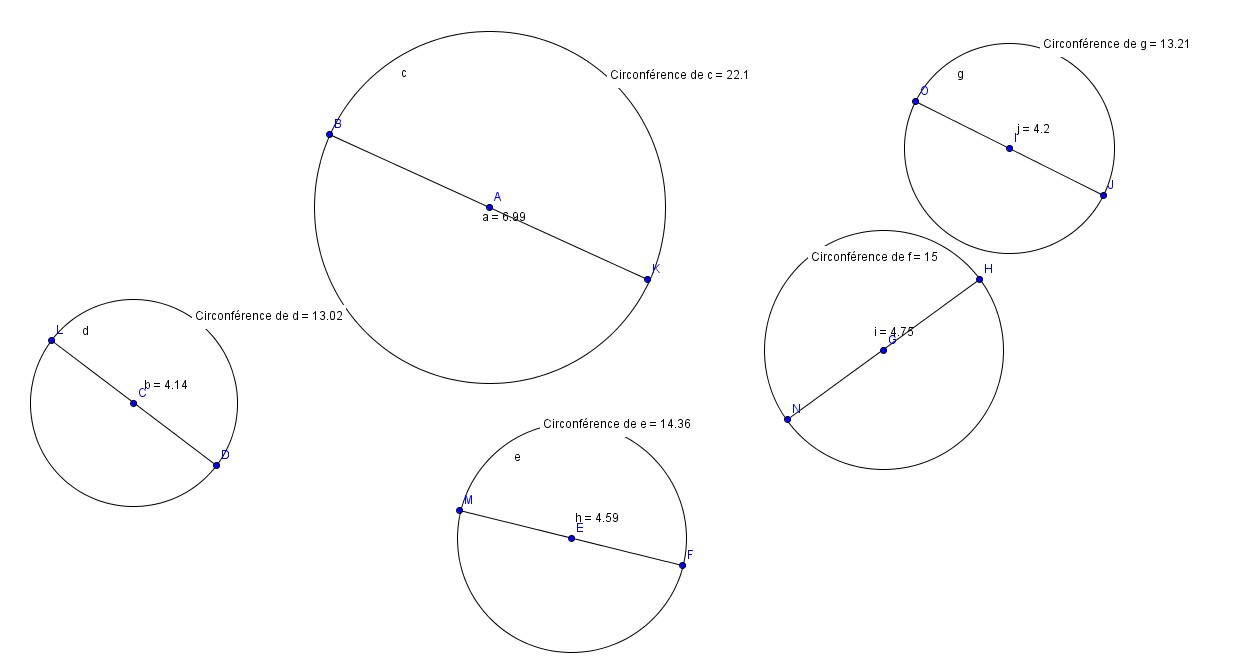 NomCDC/DCercle 122.16.99=3.161659514Cercle 213.024.14=3.144927536Cercle 314.364.59=3.128540305Cercle 4154.75=3.157894737Cercle 513.214.2=3.145238095